Reading Task – The Day I Fell into a Fairytale (Chapter 14 and 15)Activity: to define vocabulary, thinking carefully about its meaning and explore characters.  Why do you think Hansel and Gretel can see fire and earth in the water? What might this suggest about their futures? Now that we are at the end of Chapter 15. What do you predict will happen to Briar Rose and the children? Does the ending of this chapter make you want to read on? Why?Explore the black and white ink drawings by Andrea Dezco, who recreates scenes from famous fairytales using silhouettes. Plan and design your own piece of art work in the style of Andrea Dezco relating to your favourite moment from the story so far. 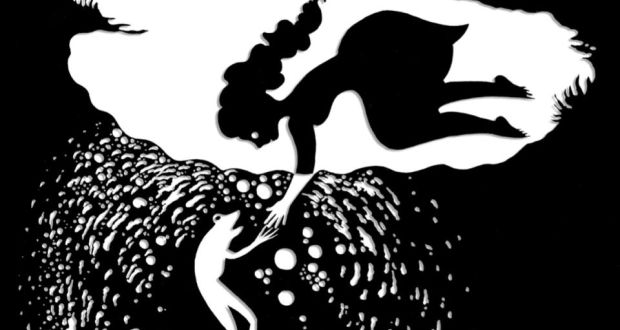 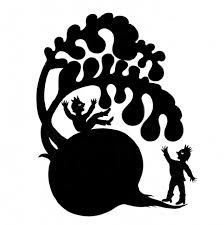 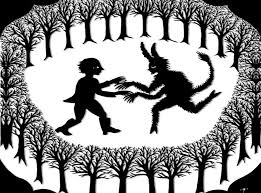 